MODELO PARA AUTORIZAÇÃO DE RETIRADA – TÍTULO PROTOCOLOA autorização pode ser enviada via e-mail para atendimento@riextrema.com.br ou através do Whatsapp (35) 3435-6050.Ilustríssimo Senhor Oficial do Registro de Imóveis de Extrema/MG,Eu [NOME COMPLETO DO AUTORIZADOR], portador(a) do CPF/MF inscrito sob o n.: [NÚMERO DO CPF] apresentante do título protocolizado sob [NÚMERO DO PROTOCOLO], vem requerer a V. Sa. se digne entregar todos os documentos e/ou certidões para a pessoa [NOME COMPLETO DO AUTORIZADO], portador(a) do CPF/MF inscrito sob o n.: [NÚMERO DO CPF], devido a indisponibilidade de retirada pessoal no cartório.MODELO PARA AUTORIZAÇÃO DE RETIRADA – CERTIDÃOIlustríssimo Senhor Oficial do Registro de Imóveis de Extrema/MG,Eu [NOME COMPLETO DO AUTORIZADOR], portador(a) do CPF/MF inscrito sob o n.: [NÚMERO DO CPF] solicitante da certidão sob [NÚMERO DO PROTOCOLO], vem requerer a V. Sa. se digne entregar todos os documentos e/ou certidões para a pessoa [NOME COMPLETO DO AUTORIZADO], portador(a) do CPF/MF inscrito sob o n.: [NÚMERO DO CPF], devido a indisponibilidade de retirada pessoal no cartório.MODELO PARA AUTORIZAÇÃO DE RETIRADA – EXAME E CALCULOIlustríssimo Senhor Oficial do Registro de Imóveis de Extrema/MG,Eu [NOME COMPLETO DO AUTORIZADOR], portador(a) do CPF/MF inscrito sob o n.: [NÚMERO DO CPF] solicitante do exame e calculo sob [NÚMERO DO PROTOCOLO], vem requerer a V. Sa. se digne entregar todos os documentos e/ou certidões para a pessoa [NOME COMPLETO DO AUTORIZADO], portador(a) do CPF/MF inscrito sob o n.: [NÚMERO DO CPF], devido a indisponibilidade de retirada pessoal no cartório.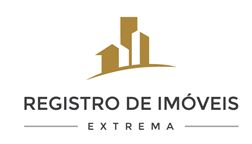 RIMOD 002 MODELO DE  AUTORIZAÇÃO PARA RETIRADA                           atendimento@riextrema.com.brTelefone: (35) 3435-6050